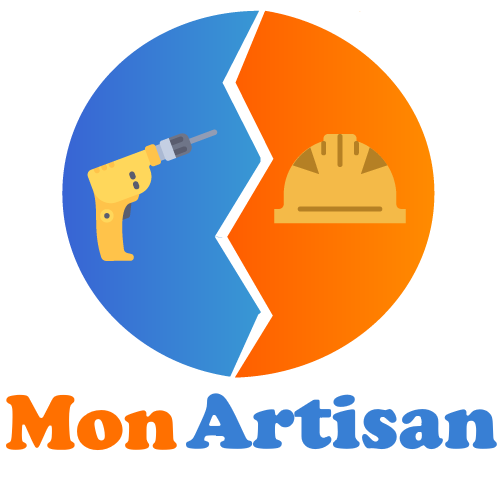 Entreprise Mon Artisan8 rue du Faubourg75000 ParisTél : 00.00.00.00.00E-mail : contact@monartisan.frSite web : quilefait.comConditions de règlement :Acompte de 20 % à la commande 660,00 €Acompte de 30 % au début des travaux   990,00 €Solde à la livraison, paiement comptant dès réceptionSi ce devis vous convient, merci de le retourner signé et complété de la mention « Bon pour accord et exécution du devis ».Désignation des travauxUnitéQtéCoût unitaireTotal HTPose de porte blindéeDépose de l’ancienne porteU1400,00 €400,00 €Pose de bloc porte blindée en acier 215x90cm U12600,00€